Corrigendum-IBihar Medical Services and Infrastructure Corporation Limited (BMSICL) had invited E-Bids from the interested parties for the procurement, rate contract and the supply of medical equipment for different Govt. Medical Colleges and Hospitals of Bihar vide Notice Inviting Tender No.-BMSICL/2021-22/ME-217. During and after Pre-bid meeting various suggestions were received from different prospective bidders regarding amendment in technical specification of equipment which were discussed and deliberated on by the experts, who after due deliberation recommended certain amendments in the technical specification of the equipment, which are annexed as Annexure -I of this corrigendum. In order to facilitate maximum participation of bidders the tender schedule is being revised as follows:Note:- Bidders are advised to refer to the Annexure I of this corrigendum before submission of bid.Annexed:- as above	Sd/-GM (Procurement)                                                                                                                                      BMSICL  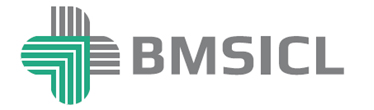 Bihar Medical Services & Infrastructure Corporation Limited,   4th floor, Bihar State Building Construction Corporation Limited. Hospital Road, Shastri Nagar, Patna 800023, Phone/Fax: +91612 2283287,+ 91612 2283288Tender Reference No. BMSICL/2021-22/ME-217Date and time for downloading of bid document Up to 17th June 2021 till 17:00 Hrs. Last date and time of submission of online bids18th June 2021 till 17:00 Hrs. Last date and time of submission of original documents of EMD, Tender Fee and Document.19th June 2021 till 14:00 Hrs.  Date, Time and Place of opening of Technical Bid19th June 2021 (at 15:00 Hrs.) on the website of www.eproc.bihar.gov.in in the office of BMSICL Date and time of opening of financial Bids To be announced later on www.eproc.bihar.gov.in Annexure-IAnnexure-IName of Equipment:- Syringe PumpName of Equipment:- Syringe PumpTechnical Specification Before AmendmentTechnical Specification after AmendmentsMicroprocessor controlled pump capable of propulsion of fluids accuratelyNo ChangeSyringe compatibility: The pump should work with different brands of syringes and is able to accept syringes with volumes of 10 ml – 50 ml.Syringe Compatibility: The Pump Should work with different brands of Syringes and is able to accept syringes with volumes of 5 ml -50 ml.There should be automatic detection of syringe sizeNo ChangeIt should be equipped for detecting correct fixing of syringeNo ChangeFlow rate should be adjustable from 0.1 ml/hr to 1000 ml/hrNo ChangeFlow rate should be adjustable in increments of 0.1 ml/hr.No ChangeThe accuracy of flow rate should be ± 2%.No ChangeThe flow rate should be displayed in ml/ hrNo ChangeIt should be able to deliver bolus dose in automatic/ manual modeIt should be able to deliver bolus dose in automatic & manual modeInternal Rechargeable battery backup should 4 to 6 hrs.No ChangePump should have colour/Monochrome display.Pump should have colour/Monochrome display with screen size 3 inch or more.The following audio and visual alarms should be incorporated: a) Main changeover to battery indication b) Occlusion pressure alarm c) Near empty syringe d) Low battery e) Standby alarmNo ChangeThe pump should be waterproof so that fluid should not enter inside the pump in case of accidental spillageThe pump should be waterproof so that fluid should not enter inside the pump in case of accidental spillage and necessary certificate to this effect should be submitted or presented along with the bid.The syringe pumps should be capable of standalone functioning as well as being fixed on a frame/platform/stand.No ChangeUS FDA / European CE approved model should be offered.US FDA / European CE (issued by notified body) approved model should be offered.Power Supply 220VAC +/- 10 %, 50Hz fitted with Indian plug.No ChangeName of Equipment - Infusion Pump (Volumetric)Name of Equipment - Infusion Pump (Volumetric)Technical Specification before AmendmentTechnical Specification after AmendmentsInfusion PumpInfusion Pump (Volumetric)Digital self–regulating volume controlled portable pumpNo ChangeUnit should have drop sensor or equivalent mechanism for feedback and detectionNo ChangeIt can be mounted on standard bed/ wall rail or mobile pole/stand (supplied with fixation).No ChangeIt should be capable of infusing through intravenous routeNo ChangeIt should have an open system, suitable for different brands of IV sets available in local Indian market. Also if any IV set is required to be calibrated then user should easily calibrateNo ChangeIt should be programmable; Infusion volume and time/ flow rate can be entered.No ChangeThe flow rate should be adjustable: 0.1-1100 ml/h, steps of 0.1 ml/h.The flow rate should be adjustable: 1-1500 ml/h, steps of 1 ml/h.The accuracy ±5% of the total volume deliveredNo ChangeIt should have facility for occlusion detection and alarmNo ChangeThe system should have LED / LCD display.No ChangeIt should have an audio-visual alarm with a silencing feature for audio alarmsNo ChangeShould have internal rechargeable battery. The battery backup should be of minimum 4- 6 hrs.Should have internal rechargeable battery. The battery backup should be of minimum 4hrsUS FDA / European CE approved model should be offered.US FDA/European CE (issued by notified body) approved model should be offered.Power Supply 220VAC +/- 10 %, 50Hz fitted with Indian plug.No ChangeName of Equipment - IV StandName of Equipment - IV StandTechnical Specification before AmendmentTechnical Specification after AmendmentsStainless Steel (S.S) Tubular Pipe Frame.No ChangeHeavy duty plastic base on five castors (50 mm) for stability (Non rusting).No Change4 hooks provided made up of SS rod for I.V. fluids.No ChangeThickness of SS Tubular pipe 16 Gauge of 1.25” diameter.No ChangeSS adjustable rod from 135 to 240 cms.No ChangePre-treated and epoxy powder coated.DeletedAdditional PointManufacturer Should be ISO CertifiedAdditional PointStainless Steel (S.S) Must be 304 Grade or better